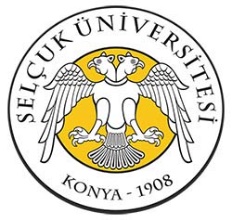 PERİYODİK UPS CİHAZLARI BAKIM FORMUDoküman NoSÜ-KYS-BİDB-FRM-14PERİYODİK UPS CİHAZLARI BAKIM FORMUYayın Tarihi01.02.2018PERİYODİK UPS CİHAZLARI BAKIM FORMURevizyon Tarihi/No00PERİYODİK UPS CİHAZLARI BAKIM FORMUSayfa No1-1YAPILAN İŞLERUPS CİHAZI NUMARASIUPS CİHAZI NUMARASIUPS CİHAZI NUMARASIUPS CİHAZI NUMARASIBAKIMI YAPANTARİHİMZAYAPILAN İŞLERSocomecSocomecInformPop RackBAKIMI YAPANTARİHİMZAAlarm kontrolü../ ../ ….Akülerin kontrolleri../ ../ ….Yük dağılımı kontrolü../ ../ ….Kabloların gözle kontrolü../ ../ ….Dağıtım pano ve sigortalarının kontrolü../ ../ ….Şebeke kontrolü../ ../ ….UPS’ lerin Tandem kontrolü../ ../ ….YAPILAN İŞLERUPS CİHAZI NUMARASIUPS CİHAZI NUMARASIUPS CİHAZI NUMARASIUPS CİHAZI NUMARASIBAKIMI YAPANTARİHİMZAYAPILAN İŞLERSocomecSocomecInformPop RackBAKIMI YAPANTARİHİMZAAlarm kontrolü../ ../ ….Akülerin kontrolleri../ ../ ….Yük dağılımı kontrolü../ ../ ….Kabloların gözle kontrolü../ ../ ….Dağıtım pano ve sigortalarının kontrolü../ ../ ….Şebeke kontrolü../ ../ ….UPS’ lerin Tandem kontrolü../ ../ ….*Bu bakımlar personel tarafından ayda bir kez, firma tarafından yılda bir kez yapılmalıdır.Hazırlayan Kalite Yönetim TemsilcisiOnaylayan Daire BaşkanıSayfa No1/1Abdullah BAŞOĞULKaan Doğan ERDOĞANSayfa No1/1